KARTA PRACY     KLASA VI  23 VI 2020r. INFRORMACJE WSTĘPNE W każdy wtorek w  godz. 8. 00 -12.00 zgodnie z nowym planem uczniowie w dogodnym dla siebie czasie  realizują  powierzone zadania z historii zgodnie z kartą pracy dostępną na szkolnej stronie internetowej. W każdy worek łączę się  na komunikatorze Zoom  godz. 9.00-9.15 do dyspozycji uczniów w ramach konsultacji ( zaliczenia, trudności z opanowaniem materiału, dostosowanie do indywidualnych potrzeb i inne pytania oraz wątpliwości). Na  życzenie po wcześniejszym uzgodnieniu spotkam się online w dowolnym czasie pomiędzy 8.00 i 13.00. NOWY LINK – (stary stracił aktualność)Join Zoom Meetinghttps://zoom.us/j/95978778835?pwd=aUV6NkNzZ1VQRVJ5bnBZL2hRWXFIdz09Meeting ID: 959 7877 8835Password: 3qYkzVNa potrzeby komunikacji uruchomiłem również dodatkową skrzynkę mailową arturbsp@wp.plTylko w pilnych i  wyjątkowych sytuacjach proszę dzwonić na prywatny numer telefonu 724111870
Życzę dużo zdrowia
Artur BreczkoBieżącą kartę pracy   - proszę wypełnić w zeszycie przedmiotowym .  Do zeszytu przedmiotowego  wpisujemy tylko rozwiązania  poleceń z dopiskiem   PROSZĘ WPISA Ć DO ZESZYTU .  W celu kontroli zrealizowanego materiału przygotowałem krótki test online , który podlega ocenie (bez wpisu do dziennika) – należy koniecznie zaliczyć   23 – 25 VI  2020r. – tylko w tym czasie będzie  aktywny.  W teście mogą pojawić się w ramach rekapitulacji pytania dotyczące ostatniego tematu. Test nie jest sprawdzianem – jest to jedynie ćwiczenie i rodzaj kontroli stopnia opanowania materiału  – stanowi dla nauczyciela i rodzica informację zwrotną na temat realizowanej lekcji i jest jej uzupełnieniem  ( ocena jest za pracę na lekcji – zachęcam podczas rozwiązywania do korzystania z podręcznika i zeszytu). POWTÓRZENIE  Polecenie nr 1    Sprawdź czy znasz odpowiedzi. 1 Wyjaśnij dlaczego Legiony Polskie pod dowództwem Jana Henryka Dąbrowskiego powstały w 1797 roku we Włoszech?2 Jakie wartości  pielęgnowała polska kadra oficerska  i czego uczyła  żołnierzy  Legionów Polskich3 Dlaczego Józef Wybicki napisał Pieśń Legionów Polskich, którą nazywamy Mazurkiem Dąbrowskiego. Przypomnij i zapamiętaj wszystkie zwrotki naszego Hymnu Narodowego.NOWY TEMAT LEKCJIPOLECENIE  nr 2Zapoznaj się tematem lekcji :  Księstwo Warszawskie na stronach  207-210. Możesz również   skorzystać  z    materiałów na    stronach   portalu   epodręczniki.pl  w celu poszerzenia swojej wiedzy. Temat  - Szablą odbierane ……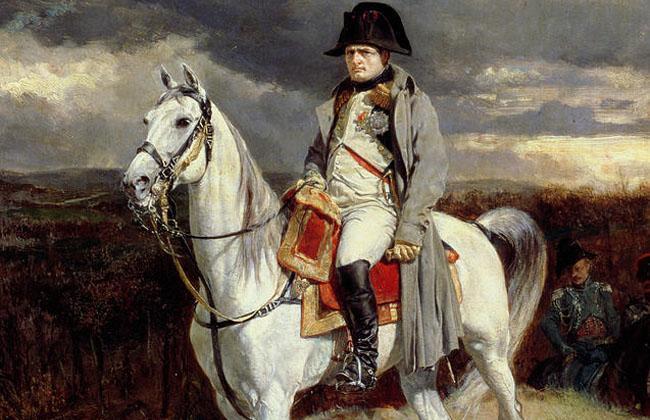 Link do strony https://epodreczniki.pl/a/szabla-odbierane-legiony-i-ksiestwo-warszawskie/D2AxO4BLPPOLECENIE nr 3   ROZWIĄZANIA  PROSZĘ WPISA Ć DO ZESZYTU    1 Wyjaśnij dlaczego i w jakich okolicznościach w 1807 roku powstało Księstwo Warszawskie?………………………………………………………………………………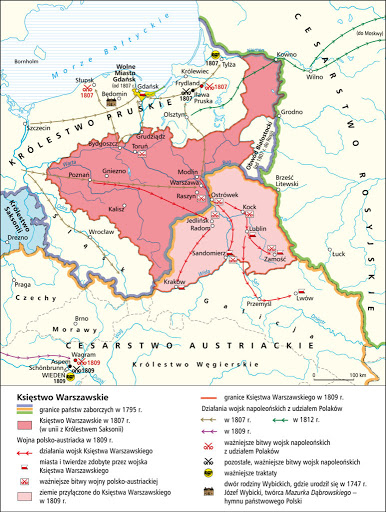 2 Jaki był ustrój Księstwa Warszawskiego ?Jaki nastąpił postęp w odniesieniu do praw wszystkich obywateli?………………………………………………………………………….3 Rozpoznaj na mapie Księstwo Warszawskie – zwróć uwagę na zmiany terytorialne po 1809 roku? …………………………………………………………………………4 Wyjaśnij dlaczego Księstwo Warszawskie nie spełniło oczekiwań wszystkich Polaków? …………………………………………………………………..POLECENIE nr 4   WAŻNE Po zapoznaniu się z tematem i wykonaniu karty pracy  w zeszycie przedmiotowym  jesteś gotowy do sprawdzenia stopnia opanowania materiału. Za swoją pracę otrzymasz  ocenę .  Wykorzystaj podany link                            https://www.testportal.pl/test.html?t=LUEZebPUdq4STest był aktywny  23-25 VI 2020 r. Przed Wami wakacje postarajcie się dobrze wykorzystać ten czas na wypoczynek, którego wszyscy bardzo potrzebują . Życzę samych słonecznych dni i już nie mogę się doczekać naszego spotkania w kolejnym roku szkolnym .Artur Breczko 